                PREFEITURA MUNICIPAL DE CÓRREGO FUNDO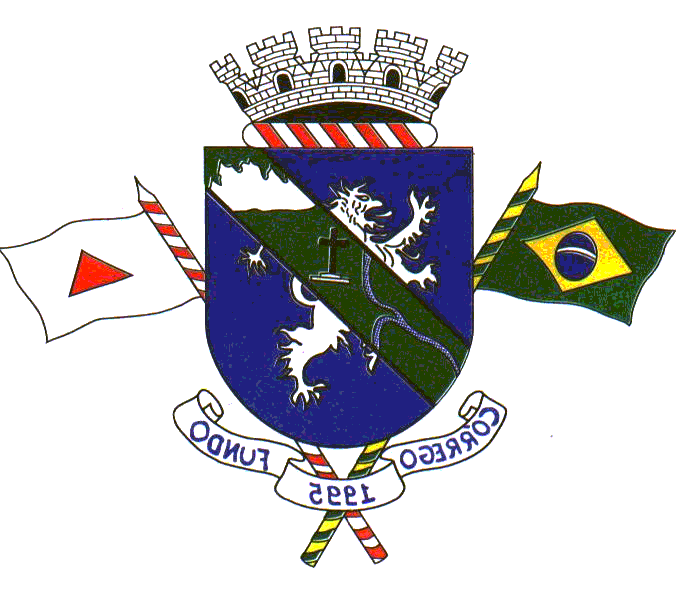                      SECRETARIA M. DE POLÍTICAS SOCIAIS.                                  Rua Joaquim Gonçalves da Fonseca -305 – Centro – CEP: 35568-000 - Tel: (37) 3322-9428                        E-mail: assistenciasocialcfundo@yahoo.com.br – Córrego Fundo/MG                             RESULTADO DA CLASSIFICAÇAO FINAL DOS HABILITADOS O CONSELHO MUNICIPAL DE  HABILITAÇÃO JUNTAMENTE COM A COMISSÃO ESPECIAL PARA ANÁLISE DOAÇÃO DE LOTES PARA CONSTRUÇÃO DE UNIDADES HABITACIONAIS DE INTERESSE SOCIAL NO AMBITO DO PROGRAMA DE HABILITAÇÃO  SEGUNDO CHAMAMENTO PÚBLICO  DO EDITAL Nº01/2023   VEM APRESENTAR OS CLASSIFICADOS HABILITADOS EM ORDEM ALFABÉTICA.CLASSIFICAÇAO:                          CONSELHO MUNICIPAL  DE HABITAÇÃO               COMISSÃO ESPECIAL DE ANÁLISE DOAÇAO DE LOTES 1ANSELMO ANDRÉ LEAL2ELIENE DE CASTRO3ERIVALDO JÓSE DOS SANTOS4FRANCISCA RITA DE TORRES5GABRIELA VIEIRA SILVA 6GECI BEZERRA DE OLIVEIRA7IRMA DE FÁTIMA BORGES8JESSICA WANESSADE FARIA9LÉTICIA APARECIDA RAMOS 10LIGIA DE CASTRO11 MARIA RAILDA DE ARÁUJO DIAS12MONALISA CRISTINA VIEIRA 13RITA DE CÁSSIA BATISTA DA SILVA 14SAMARA FERREIRA PEREIRA 15SILVIA VICENTINA DA COSTA16STEPHHANY APARECIDA GUIMARÃES17VINICIUS WALISSON LIMA 18WAGNER FELISBINO DA SILVA19WANTUIL ALVES DA SILVA20WENDEL DA CUNHA